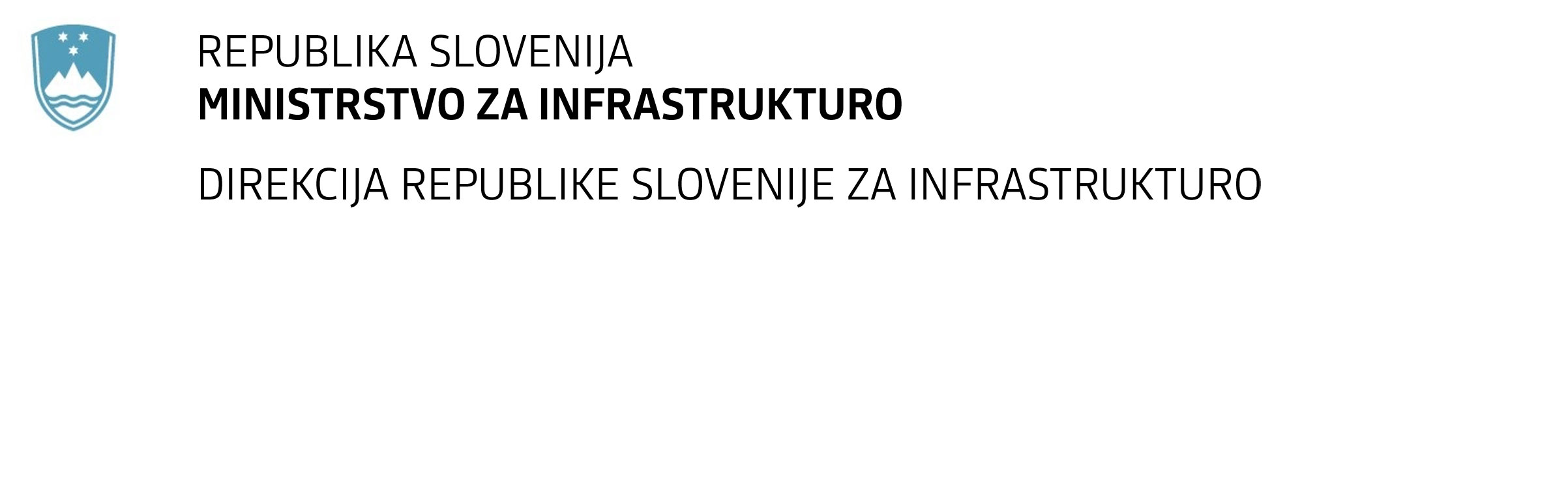 SPREMEMBA RAZPISNE DOKUMENTACIJE za oddajo javnega naročila Obvestilo o spremembi razpisne dokumentacije je objavljeno na "Portalu javnih naročil" in na naročnikovi spletni strani. Obrazložitev sprememb:Spremembe so sestavni del razpisne dokumentacije in jih je potrebno upoštevati pri pripravi ponudbe.Nadgradnja delov železniških medpostajnih odsekov Brezovica - Preserje in Preserje - Borovnica ter dela železniške postaje Borovnica Točka 1 Navodil za pripravo ponudbe se v delu, kjer sta navedena roka spremeni tako, da se glasi:Točka 1 Navodil za pripravo ponudbe se v delu »Rok za izvedbo naročila« dopolni tako, da se na koncu prvega odstavka doda besedilo, ki se glasi:»Nadgradnja kretnic na B strani ŽP Borovnica se mora izvesti pred začetkom nadgradnje odseka Preserje – Borovnica oz. Brezovica – Preserje.«Točka 2.3 Navodil za pripravo ponudbe se spremeni tako, da se glasi:»2.3	Pojasnila in spremembe razpisne dokumentacijeVse zahteve za dodatne informacije v zvezi s postopkom se posredujejo na portal javnih naročil www.enarocanje.si (zahtevo za pojasnila razpisne dokumentacije mora ponudnik posredovati pravočasno, najkasneje dne 23. 3. 2022 do 10:00 ure, da bo lahko naročnik pripravil in objavil odgovore najkasneje dne 29. 3. 2022. Pojasnila in spremembe so sestavni del razpisne dokumentacije in jih je treba upoštevati pri pripravi ponudbe.« V vzorcu pogodbe se v 4. členu dodata četrti in peti odstavek, ki se glasita:»Za dela iz postavk ponudbenega predračuna, se po »cenah na enoto« iz Ponudbenega predračuna obračunavajo vsa poglavja, razen poglavja H.) KRETNICE (DESIGN AND BUILT) iz zavihka III) Postaja Borovnica, ki se obračuna po načelu »skupaj dogovorjena cena«.Skupaj dogovorjena cena vključuje tudi vrednost presežnih in manjkajočih del ter vrednost nepredvidenih del, za katera je ponudnik vedel, ali bi moral vedeti, da se morajo izvesti.« V vzorcu pogodbe se v 5. členu za prvim odstavkom doda drugi odstavek, ki glasi:»Nadgradnja kretnic na B strani ŽP Borovnica se mora izvesti pred začetkom nadgradnje odseka Preserje – Borovnica oz. Brezovica – Preserje.«V posebnih pogojih pogodbe se črta dikcija podčlena 11.9 Potrdilo o izvedbi z besedilom:»Za 1. odstavkom se doda nov odstavek, ki glasi:»Predpogoj za izdajo Potrdila o izvedbi je pridobljeno dovoljenje za začetek obratovanja.««V posebnih pogojih pogodbe se doda nov podčlen 13.5»Podčlen 13.5 – Začasni zneskiZa zadnjim odstavkom se doda nov odstavek, ki se glasi:»Višina manipulativnih stroškov v primeru, da izvajalec izvedbo dodatnih ali nepredvidenih del odda v podizvajanje, lahko znaša največ 5 % od vrednosti podizvajalskih del.««Naročnik objavlja popravljen Dodatek k ponudbi,popravljene Posebne tehnične pogoje (spremembe zahtev v delu, ki se nanašajo na betonske pragove),popravljen popis del,dodatna dokumenta (Datoteka "DET pritrjevanja v AB konstrukcijo 11_2.pdf" in Datoteka "DET pritrjevanja v AB konstrukcijo 11_3.pdf, 03.11-Enopolna shema razdelilne omare RG.pdf in 03.12-Enopolna shema razdelilne omare RG.pdf)